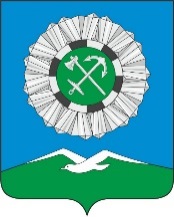 Российская ФедерацияИркутская областьСлюдянский районСЛЮДЯНСКОЕ МУНИЦИПАЛЬНОЕ ОБРАЗОВАНИЕГОРОДСКАЯ ДУМАРЕШЕНИЕ  г. Слюдянкаот 05.03.2019 № 21 IV-ГДОб утверждении кандидатуры в состав Совета Законодательного собрания Иркутской области по взаимодействию с представительными органами муниципальных образования Иркутской области на 2019 годВ целях содействия Законодательному собранию Иркутской области в осуществлении полномочий по вопросам местного самоуправления, в соответствии с Положением о Совете Законодательного Собрания Иркутской области от 20.12.2007 года №38/13/7-СЗ, учитывая решение совместного заседания председателей Дум городских и сельских поселений Слюдянского района от 12.02.2019 года, руководствуясь статьями 33, 37 Устава Слюдянского муниципального образования, зарегистрированного Главным управлением Министерства юстиции РФ по Сибирскому Федеральному округу от 23 декабря 2005 года №RU385181042005001, с изменениями и дополнениями, зарегистрированными Управлением Министерства юстиции Российской Федерации по Иркутской области от 9 ноября 2018 года №RU385181042018003,ГОРОДСКАЯ ДУМА решила:1. Утвердить кандидатуру Тимофеева Александра Владимировича – председателя Думы Слюдянского муниципального образования в состав Совета Законодательного собрания Иркутской области по взаимодействию с представительными органами муниципальных образования Иркутской области на 2019 год.2. Направить настоящее решение в Законодательное собрание Иркутской области.3. Разместить настоящее решение в приложении к газете «Байкал Новости» и на официальном сайте администрации Слюдянского городского поселения Слюдянского района в сети Интернет.4. Контроль за исполнением настоящего решения оставляю за собой.Председатель ДумыСлюдянского муниципального образования                                                    А.В. Тимофеев